Заслушав информацию главного технического инспектора труда, президиум областной организации «Общероссийского Профсоюза образования» отмечает, что во исполнение статей 214 Трудового кодекса РФ, федерального закона от 28 декабря 2013 г. N 426-ФЗ "О специальной оценке условий труда" в Вольском районе принимаются меры по проведению специальной оценки условий труда на рабочих местах в образовательных организациях.Проведенная проверка показала, что в Вольском районе в образовательных организациях работает 2117 работников, занятых на 1899 рабочих местах. Специальная оценка условий труда (СОУТ) за последние пять лет проведена на всех рабочих местах. СОУТ проводилась поэтапно: в 2018 г. – на 997 рабочих местах, в 2019 г. – на 142, в 2020 г. – на 520, в 2021 г. – на 240 рабочих местах.По итогам проведения СОУТ на сайтах образовательных организаций размещены сводные ведомости результатов проведения СОУТ и планы организационно-технических мероприятий по улучшению условий, охраны труда и снижению профессиональных рисков.По итогам СОУТ в Вольском районе было выявлено 72 рабочих места с классом вредности 3.1., а также 15 рабочих мест с классом вредности 3.2. Всем работникам, занятым на данных рабочих местах, установлены гарантии и компенсации в соответствии с Трудовым кодексом РФ.В работе комиссий по СОУТ участвовали представители профсоюзных организаций учреждений, в лице либо председателей профсоюзных организаций, либо уполномоченных по охране труда профсоюзных комитетов.Проверка также показала, что в коллективных договорах образовательных организаций присутствует раздел «Охрана труда». Разработана и утверждена приказами руководителей Система управления охраной труда в образовательных организациях. Руководители, члены комиссий прошли обучение и проверку знаний по охране труда, проведено обучение по охране труда работников организаций. Проводятся регулярные инструктажи по охране труда на рабочем месте. Медицинские осмотры работников образовательных организаций проводятся за счет средств работодателей. Приказом назначена комиссия по охране труда, избраны уполномоченные профкомов по охране труда. Проводится обучение на I группу по электробезопасности неэлектротехнического персонала, имеются Перечни рабочих мест и списки работников, для которых необходима выдача средств индивидуальной защиты и спецодежды, с учётом того, что в образовательных организациях большинство работ связано с легкосмываемыми загрязнениями, работодатель обеспечивает постоянное наличие в санитарно-бытовых помещениях мыла или дозаторов с жидким смывающим веществом в соответствии со Стандартом безопасности труда "Обеспечение работников смывающими и (или) обезвреживающими средствами".Вопросы охраны труда регулярно заслушиваются на заседаниях профсоюзных комитетов учреждений, где рассматривается выполнение Соглашения по охране труда, соблюдение норм законодательства о рабочем времени, времени отдыха, предоставлении компенсаций и льгот за работу с вредными условиями труда и т.п.Проверка ряда образовательных учреждений Вольского района выявила ряд нарушений и недоработок в области охраны труда:-	в текущем году заканчивается срок действия специальной оценки условий труда, проведённой в 2018 году. В соответствии со статьей 8 Федерального закона от 28 декабря 2013 г. N 426-ФЗ "О специальной оценке условий труда" специальная оценка условий труда на рабочем месте проводится не реже чем один раз в пять лет, за исключением рабочих мест в отношении которых действует декларация соответствия условий труда государственным нормативным требованиям охраны труда. На момент проверки в 2023 году в образовательных организациях Вольского района повторная СОУТ не проводилась.-	не проведено обязательное психиатрическое освидетельствование отдельных категорий работников в МАОУ «Образовательный центр №3 «Созвездие» г. Вольска, Структурное подразделение МАОУ «ОЦ №3 «Созвездие» детский сад «Капелька», МДОУ ВМР "Детский сад №25 "Теремок";-	не проведена оценка профессиональных рисков в МДОУ ВМР "Детский сад №25 "Теремок";-	в МАОУ «Образовательный центр №3 «Созвездие» г. Вольска отсутствуют программы обучения по охране труда;-	данные об обученных в 2023 году работников МДОУ ВМР "Детский сад №25 "Теремок" по охране труда не внесены в реестр обученных по охране труда лиц;-	первичный инструктаж на рабочем месте, повторный, внеплановый и целевой инструктажи для работников МАОУ «Образовательный центр №3 «Созвездие» г. Вольска, МДОУ ВМР "Детский сад №25 "Теремок" должны проводить непосредственные руководители работ.Президиум обкома профсоюза работников народного образования и науки ПОСТАНОВЛЯЕТ:Рекомендовать начальнику управления образования и спорта администрации Вольского муниципального района Белоусовой О.П. и председателю Вольской районной организации «Общероссийского Профсоюза образования» Дудниковой М.В.:До 27 декабря 2023 г. обсудить данное постановление на совместном совещании директоров и заседании президиума районной организации Профсоюза и принять меры по устранению отмеченных недостатков.Обратится в администрацию Вольского муниципального района о выделении средств на проведение очередной специальной оценки рабочих мест и психиатрического освидетельствования работников.До 01 февраля 2024 года проинформировать обком профсоюза о принятых мерах.Председателям районных и городских организаций Профсоюза:изучить ситуацию с проведением специальной оценки условий труда, оценкой профессиональных рисков и психиатрическим освидетельствованием работников в образовательных организациях;в случае выявления фактов нарушения сроков проведения специальной оценки условий труда, процедуры оценки профрисков, психиатрического освидетельствования либо других прав работников образовательных организаций на безопасные условия, требовать от работодателей незамедлительного устранения недостатков.Контроль за исполнением постановления возложить на главного технического инспектора труда областной организации Профсоюза Сысуева Д.А.Председатель								Н.Н. Тимофеев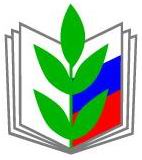 ПРОФЕССИОНАЛЬНЫЙ СОЮЗ РАБОТНИКОВ НАРОДНОГО ОБРАЗОВАНИЯ И НАУКИ РОССИЙСКОЙ ФЕДЕРАЦИИСАРАТОВСКАЯ ОБЛАСТНАЯ ОРГАНИЗАЦИЯ ПРОФЕССИОНАЛЬНОГО СОЮЗА РАБОТНИКОВ НАРОДНОГО ОБРАЗОВАНИЯ И НАУКИ РОССИЙСКОЙ ФЕДЕРАЦИИ(САРАТОВСКАЯ ОБЛАСТНАЯ ОРГАНИЗАЦИЯ «ОБЩЕРОССИЙСКОГО ПРОФСОЮЗА ОБРАЗОВАНИЯ»)ПРЕЗИДИУМПОСТАНОВЛЕНИЕПРОФЕССИОНАЛЬНЫЙ СОЮЗ РАБОТНИКОВ НАРОДНОГО ОБРАЗОВАНИЯ И НАУКИ РОССИЙСКОЙ ФЕДЕРАЦИИСАРАТОВСКАЯ ОБЛАСТНАЯ ОРГАНИЗАЦИЯ ПРОФЕССИОНАЛЬНОГО СОЮЗА РАБОТНИКОВ НАРОДНОГО ОБРАЗОВАНИЯ И НАУКИ РОССИЙСКОЙ ФЕДЕРАЦИИ(САРАТОВСКАЯ ОБЛАСТНАЯ ОРГАНИЗАЦИЯ «ОБЩЕРОССИЙСКОГО ПРОФСОЮЗА ОБРАЗОВАНИЯ»)ПРЕЗИДИУМПОСТАНОВЛЕНИЕПРОФЕССИОНАЛЬНЫЙ СОЮЗ РАБОТНИКОВ НАРОДНОГО ОБРАЗОВАНИЯ И НАУКИ РОССИЙСКОЙ ФЕДЕРАЦИИСАРАТОВСКАЯ ОБЛАСТНАЯ ОРГАНИЗАЦИЯ ПРОФЕССИОНАЛЬНОГО СОЮЗА РАБОТНИКОВ НАРОДНОГО ОБРАЗОВАНИЯ И НАУКИ РОССИЙСКОЙ ФЕДЕРАЦИИ(САРАТОВСКАЯ ОБЛАСТНАЯ ОРГАНИЗАЦИЯ «ОБЩЕРОССИЙСКОГО ПРОФСОЮЗА ОБРАЗОВАНИЯ»)ПРЕЗИДИУМПОСТАНОВЛЕНИЕПРОФЕССИОНАЛЬНЫЙ СОЮЗ РАБОТНИКОВ НАРОДНОГО ОБРАЗОВАНИЯ И НАУКИ РОССИЙСКОЙ ФЕДЕРАЦИИСАРАТОВСКАЯ ОБЛАСТНАЯ ОРГАНИЗАЦИЯ ПРОФЕССИОНАЛЬНОГО СОЮЗА РАБОТНИКОВ НАРОДНОГО ОБРАЗОВАНИЯ И НАУКИ РОССИЙСКОЙ ФЕДЕРАЦИИ(САРАТОВСКАЯ ОБЛАСТНАЯ ОРГАНИЗАЦИЯ «ОБЩЕРОССИЙСКОГО ПРОФСОЮЗА ОБРАЗОВАНИЯ»)ПРЕЗИДИУМПОСТАНОВЛЕНИЕ
«14» ноября 2022 г.
г. Саратов
г. Саратов
№ 25-2О проведении специальной оценки условий труда в образовательных организациях Вольского районаО проведении специальной оценки условий труда в образовательных организациях Вольского района